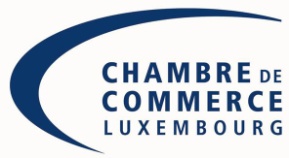 Kindly return the form before April 30, 2015 to				Luxembourg Chamber of Commerce							Mrs. Edith Stein 							fax: 42 39 39-822 							e-mail: middleeast@cc.lu   Seminar on Arab Gulf countriesMonday, 4th of May 2015Venue: Luxembourg Chamber of CommerceRegistration FormCompany :			………………………………………………………………………..Last Name, First Name:	………………………………………………………………………..Position:			………………………………………………………………………..Street, No.:			………………………………………………………………………..Postal code, City:		………………………………………………………………………..Mobile:		          		..………………………………………………………………………E-mail:				………………………………………………………………………..Seminar on Arab Gulf countries Will participate to the seminar:					YES			NOWill participate to the networking lunch:			YES			NOIn case a multi-sectoral trade mission to will be organised in 2016, would you be interested to join:	YES			NO				Date:____________________________________				Signature:________________________________